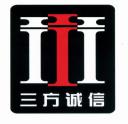 东莞市政府采购公开招标文件项目名称：2019年大岭山镇雨污分流管网工程第三方监测、检测及管道电视（CCTV）质量检测服务项目采购项目编号：441900-17-202001-1709003-0001 采购人：东莞市大岭山镇水务工程建设运营中心 广东三方诚信招标有限公司东莞分公司目录投标邀请书	4第二部分 相关资料表格	7附表一：投标资料表	7附表二：商务技术评分及价格权重表	10第三部分 用户需求书	13用户需求明细	13第四部分 投标人须知	19一、 说明	191.适用范围	192.定义	193.货物和服务	194.投标费用	195.知识产权	196.关于联合体投标	207.关于分支机构投标	21二、 招标文件	218.招标文件的组成	219.招标文件的澄清或修改	21三、 投标文件的编制	2110.投标文件的语言及度量衡单位	2111.投标文件的组成	2112.投标文件编制	2213.投标报价说明	2214.投标人所提供的服务或货物的证明文件	2315.投标有效期	2316.投标保证金	23四、 投标文件的递交	2417.投标文件的装订，签署，密封和标记	2418.迟交的投标文件	2519.投标样品（如需提交）	2520.投标截止期	2521.投标文件的补充、修改与撤回	25五、 开标与评标	2622.开标	2623.评标委员会及评标方法	2624.评审原则及评标过程的保密	2625.投标文件的初审	2726.商务、技术、价格评审（具体评审项目详见投标资料表）	2827.优惠政策	2928.纪律和保密事项	30六、 授予合同	3129.合同授予标准	3130.发布采购结果	3131.合同的签订与履行	3232.履约保证金	32七、询问或质疑	3333.询问	3334.质疑	33八、其他	3435.招标文件的解释权	34第五部分 合同格式（仅供参考）	35合同格式	35第六部分  附件－投标文件格式	38附件1.投标文件目录	38附件1-1 评分标准索引表	39附件2.投标书格式	40附件3.开标一览表格式	41附件4.投标分项报价表格式	42附件5.法定代表人证明书格式	45附件6.法定代表人授权书格式	46附件7.资格申明	47附件8.营业执照	48附件9.相关资质证明文件	49附件10.商务条款偏离表格式	50附件11.技术规格偏离表格式	51附件12.重要技术参数（▲）响应表	52附件13.业绩表	53附件14.项目实施方案格式	54附件15.实施本项目的有关人员资料表格式	55附件16.投标货物说明一览表格式	56附件17.在经营活动中没有重大违法记录的书面声明格式	57附件18.中小企业声明函（投标人为中小企业时适用）	58附件19.《残疾人福利性单位声明函》（残疾人福利性单位适用）	59附件20.投标保证金汇入情况说明格式	60附件21.政府采购投标担保函	62附件22.政府采购履约担保函	65附件23.获取招标文件登记表	68附件24.质疑函范本	69第一部分 投标邀请投标邀请书广东三方诚信招标有限公司东莞分公司（以下简称“采购代理机构”）受东莞市大岭山镇水务工程建设运营中心（以下简称“采购人”）委托，现就2019年大岭山镇雨污分流管网工程第三方监测、检测及管道电视（CCTV）质量检测服务项目（采购项目编号： 441900-17-202001-1709003-0001）进行国内公开招标采购，欢迎符合招标文件要求的国内投标人参加投标。有关事项如下：一、招标项目的名称、用途、简要技术要求或者招标项目的性质1、项目内容：雨污分流管网工程第三方监测、检测及管道电视（CCTV）质量检测服务采购一项，预算： 4,155,400.00元。2、简要技术要求或招标项目的性质：详细内容请参阅招标文件第三部分《用户需求书》。二、投标人资格要求1、一般要求：（1）须符合《中华人民共和国政府采购法》第二十二条规定（需提供书面承诺）；（2）参加采购活动前三年内，在经营活动中没有重大违法记录（须提供书面声明）；（3）本项目接受联合体投标；投标人的单位负责人为同一人或者存在直接控股、管理关系的不同投标人，不得参加同一合同项下的政府采购活动。为本项目提供整体设计、规范编制或者项目管理、监理、检测等服务的投标人，不得参加本采购项目的采购活动； （4）未被列入“信用中国”网站(www.creditchina.gov.cn )“记录失信被执行人或重大税收违法案件当事人名单或政府采购严重违法失信行为”记录名单；不处于中国政府采购网(www.ccgp.gov.cn )“政府采购严重违法失信行为信息记录”中的禁止参加政府采购活动期间。以代理机构于投标截止日当天在“信用中国”网站及中国政府采购网查询结果为准，如相关失信记录已失效，投标人需提供相关证明资料。2、特殊要求：(1)具备工程勘察综合甲级资质（或同时具备工程勘察专业类岩土工程乙级（或以上）和工程测量乙级（或以上）资质）；(2)具有省级或以上人民政府计量行政部门颁发的CMA计量认证证书且在认证期以内(证书涵盖CCTV管道电视检测参数)；三、项目公示时间、招标文件领购时间、地点、方式1、项目公示时间：2020年2月17日起至2020年2月24日。2、招标文件领购时间：2020年2月17日起至2020年3月3日（节假日除外），上午9：00～12：00，下午14：30～17：30（北京时间）。 注：（1）投标人可自行打印招标文件中的“附件23 获取招标文件登记表”进行填写并带到现场进行领购，并现场领取发票。（免费领购招标文件）（2）招标文件电子版可在东莞市政府采购网（http://czj.dg.gov.cn/dggp/）或广东省政府采购网（http://www.gdgpo.gov.cn）相关招标信息公告下自行下载。3、招标文件领购地点：东莞市南城街道鸿福西路81号国际商会大厦706室。联系人：黄雯静联系电话：0769-216826604、招标文件领购方式：现场领购。投标人在领购招标文件时须提供如下证明材料：《营业执照》复印件（加盖公章）或《事业单位法人证书》复印件（加盖公章）或其他主体证书复印件（加盖公章），自然人参加投标须提供自然人的身份证明材料；注：凡参与东莞市政府采购活动的供应商，应通过东莞市政府采购网（http://czj.dg.gov.cn/dggp/）或东莞市公共资源交易网（http://ggzy.dg.gov.cn）进行建档入库，已在市公共资源交易中心入库（企业身份为“政府采购类”）的除外。入库路径：1.东莞市政府采购网-供应商注册；2.东莞市公共资源交易网-企业信息登记-公共资源交易企业库。各供应商在入库过程中遇到问题的，请及时与市公共资源交易中心联系。入库信息管理联系人：杨琳,联系电话：0769-28330677，系统技术人员联系电话：0769-28330604。四、投标截止时间、开标时间及地点1、递交投标文件时间：2020年3月10日下午14：00～9：30。2、投标截止及开标时间：2020年3月10日下午14时30分。3、开标地点：东莞市南城街道鸿福西路81号国际商会大厦601室。五、采购人及采购代理机构的名称、地址和联系方法：采购人联系人：张志敏地址：东莞市大岭山镇综合办公楼八楼联系电话：0769-82766218采购代理机构名称：广东三方诚信招标有限公司东莞分公司地址：东莞市南城街道鸿福西路81号国际商会大厦706室。采购代理机构联系人：黄应奎 联系电话：0769-21682660E－ mail：49191135@qq.com    广东三方诚信招标有限公司东莞分公司二〇二〇年二月第二部分 相关资料表格附表一：投标资料表附表二：商务技术评分及价格权重表第三部分 用户需求书用户需求明细一、项目概况为解决大岭山镇水环境污染间题、提高福大岭山镇生态环境质量，现从源头上对片区内社区雨污错接、混接、倒坡、破损、下沉、管径偏小、堵塞等问题的排水管道进行梳理改造，使污水在源头得以收集或处理，杜绝上游污水污染下游雨水或清水，缩小污染范围，从而使得大岭山镇各社区的污水得到最大限度的收集，达到雨污分流的目标。2019年大岭山镇雨污分流管网工程第三方监测、检测及管道电视（CCTV）质量检测服务项目主要包含29个片区，分别为01旧飞鹅村委会片、02香山路片、03鸡公岭片、04连马路片、05边坑路片、06连平村委会、07梅林村委会片、08大龙路片、09新塘村委会片、10大地街片、11横镇西路片、12大环村委会片、13百花洞村委会片、14水厂路片、15金揽岭街片、16美花林片、17杨梅墩街片、18中兴路市场片、19农场村委会片、20长岭街片、21井前一路片、22大窝正路片、23振华路片、24纵队路片、25运粮街片、26拥军路片、27大塘路片、28健身街片、29东埔新村路片。项目服务范围分布整个大岭山镇，涉及大岭山镇辖区20个村(社区)，范围包括马蹄岗、大塘村、鸡翅岭村、新塘村、大沙村、金桔村、连平村、旧飞鹅村、杨屋村、水朗村、大岭村、矮岭山村、农村社区、太公岭、梅林村、下高田、大环村、百花洞村、大片美、大岭山社区，总服务面积约为185ha,设计主支管道管径为DN20O-DN800(不含建筑立管)，管道总长度约为71.24km,出户管管道为DN100-DN150,管道长度约为24.43km,建筑立管管径为DN100,管道长度约为60.52km。二、监测依据1、采购人及设计方所提出的监测要求；2、《岩土工程勘察报告》电子版；3、国家标准《建筑基坑工程监测技术规范》GB 50497-2009；4、国家标准《工程测量规范》（GB50026-2007）；5、行业标准《建筑变形测量规范》（JGJ 8-2016）；6、行业标准《建筑基坑支护技术规范》（JGJ 120-99）；7、广东省标准《建筑基坑支护工程技术规程》（DBJ/T15-20-97）；8、《国家一、二等水准测量规范》(GB/T 12897-2006)9、本监测技术方案。10、广东省标准《建筑地基基础检测规范》（DBJ/T 15-60-2019）；11、国家行业标准《建筑基桩检测技术规范》（JGJ106-2014）；12、《建筑地基基础工程施工质量验收规范》GB50202-2002。13、《土工试验方法标准》（GB/T 50123-2019）14、《钢结构超声波探伤及质量分级法》JG/T 203-2007；15、《钢结构现场检测技术标准》 GB/T 50621-201016、《钢焊缝手工超声波探伤方法和探伤结果的分级》GB11345-2013；三、检测监测内容及测点布置（一）第三方检测工程量汇总表（二）第三方监测工程量汇总表：1. 观测点埋设2.监测工程量表根据《建筑基坑工程监测技术规范》的要求，围护墙或基坑边坡顶部监测点水平间距不宜大于20m，每边监测点数目不宜少于3个；道路监测点平面间距宜为15~25m；建筑物沉降观测点沿建筑四角及外墙每10~15m或每隔2~3根柱基上。本项目基坑监测及主体的监测点数量和间距均须满足规范要求。各监测点位置，如在施工布点有困难时，可根据施工现场情况作适当调整。除此之外，在基坑工程施工和使用期内，由项目负责人（1人）带队，每天派专人进行巡视检查，巡查内容包括：1、支护结构：1)支护结构成型质量；2) 冠梁、围檩、支撑有无裂缝出现；3) 支撑有无较大变形；4) 止水帷幕有无开裂、渗漏；5) 墙后士体有无裂缝、沉陷及滑移；6）基坑有无涌土、流沙、管涌。2、施工工况：1)开挖后暴露的土质情况与岩土勘察报告有无差异；2)基坑开挖分段长度、分层厚度是否与设计要求一致；3)场地地表水、地下水排放状况是否正常，基坑降水、回灌设施是否运转正常；4)基坑周边地面有无超载。3、周边环境：1)周边管道有无破损、泄漏情况；2)周边建筑有无新增裂缝出现；3)周边道路(地面)有无裂缝、沉陷；4)邻近基坑及建筑的施工变化情况。4、监测设施：1)基准点、监测点完好状况；2)监测元件的完好及保护情况；3)有无影响观测工作的障碍物。5、根据设计要求或当地经验确定的其他巡视检夜内容。检查记录应及时整理，并与仪器监测数据进行综合分析。巡视检查如发现异常和危险情况，应及时通知建设方及施工、监理等相关单位。四、监测资料的反馈监测资料采用动态反馈。在基坑开挖卸载阶段，在现场测试时，若发现位移、沉降等出现异常或达到（超过）警戒值时，立即口头向监理或采购人报告，并及时出具监测结果通知监理和采购人；一般情况（围护结构处于正常状态）在外业工作结束后3日内向监理或采购人提交监测简报一式三份；全部监测工作完成，15天内提交正式监测报告一式五份。五、检测资料的反馈在现场检测时，若发现异常情况，立即口头向监理或采购人报告，并及时出具检测初步结果通知监理和采购人；一般情况在外业工作结束后2日内向监理或采购人提交监测初步结果；全部（或分段）检测工作完成，7天内提交正式检测报告一式五份。六、服务要求1、投标人应积极配合采购人调整优化检测方案，检测任务下达后3个工作日内提供项目检测方案，并提交采购人确认。2、投标人须协助采购人到东莞市住房和城乡建设局完成检测方案备案，对监督部门提出修改要求的应配合修改后上报。3、投标人第三方检测工作必须符合《东莞市住房和城乡建设局建设工程质量检测管理暂行规定》要求。4、检测工作根据备案确认后的检测方案执行。5、各项检测工作完成后7个工作日内，提交一式5份正式检测报告及相关文档资料至采购人。6、检测完成后提交相关成果资料，配合工程进行完成各项验收。7、采购人检测任务下达后，投标人必须在24小时内响应到达；接到检测任务后，投标人应在五个工作日内提交正式检测报告并提交采购人。七、质量要求提供鉴定合格、手续完备的检测仪器，及时出具具有法律效应的检测报告。投标人须保证检测成果质量，对技术成果负完全责任，如因检测不实，造成采购人经济损失，费用全部由投标人承担，须负责重检，并承担相应法律责任。执行国家、广东省以及东莞市有关工程检、试验的标规范的规定。投标人自行解决现场检测所需辅助劳务及相关费用。中标人实际投入本项目人员应与投标文件中承诺投入人员一致，若需更换，中标人应向采购人提出书面申请，经采购人审核同意后方可更换；在项目服务过程中，中标人投入本项目人员应固定在莞。中标人在合同期内须严格遵守当地政府职能部门的各项规章制度，由于管理不善，导致政府职能部门的罚款和暂定服务整改，由其发生的费用与损失由中标人自行承担，且采购人保留追究的权利。中标人应配备足够的试验检测仪器设备。试验检测仪器设备必须在检定/校准有效期内,并在检定/校准有效期满后应进行检定/校准。各计量试验检测仪器设备都必须严格按要求有明显的标志。试验检测工作人员要熟悉并严格按照试验检测规程和方法，试验检测工作，同时做好数据记录，试验检测报告必须严格进行内部三级审核制度。八、服务期自合同签订至本项目监测和检测任务完成为止。九、检测、监测投入人员和设备基本要求1、拟投入的主要人员配置要求备注：此表为最低配置要求。拟投入的主要仪器设备基本要求★十、报价要求 本项目报价为下浮率报价，要求供应商的投标报价按《工程勘察设计收费标准》(2002年修订本)和《广东省房屋建筑和市政工程质量安全检测收费指导价>>粤建检协（2015）8号文件的收费指导价做为基准价下浮   %。检测监测分项单价=基准价×（1-投标下浮率）。签订合同后根据实际的工作量结算，中标人的分项单价在合同期内不作变动。2、按《关于规范支付工程建设项目管理服务费的通知》（岭府办[2009]36号）规定，本项目监测下浮率不得低于20%，检测下浮率不得低于10%。3、本项目的最终结算价以实际工作量计算，总价不超过人民币  4,155,400.00  元，其中CCTV管道检查费不超过1,150,000.00元,闭水试验检测费不超过180,000.00元。★十一、付款方式①每月按实际完成检测或监测工作量的80%进行支付进度款，项目检测或监测完毕后，中标人提交经采购人和监理方确认的完整报告，支付至总完成工作量的95%；②项目经采购人验收完成后，提交请款报告后30天内，采购人按结算价一次性支付余款；③本项目资金来源为财政资金，相关付款程序严格遵守东莞市（或项目所在镇街）政府财政资金支付程序规定。④如采用联合体投标，检测、检测可以分别请款进帐。注：不满足招标文件中 “★”条款的投标文件将作无效投标处理。第四部分 投标人须知说明1.适用范围招标范围：见本文件《用户需求书》2.定义采购人：是指依法进行政府采购的国家机关、事业单位等团体组织。投标人：响应招标并且符合招标文件规定资格条件和参加投标竞争的法人、其他组织或者自然人。法人：法人是依法在国内进行注册并具有民事权利能力和民事行为能力，依法独立享有民事权利和承担民事义务的组织。中标人：指经评标委员会评审推荐、采购人确认的获得本项目中标资格的投标人。采购代理机构：广东三方诚信招标有限公司东莞分公司。评标委员会：评标委员会是依据《中华人民共和国政府采购法》及其实施条例、《政府采购货物和服务招标投标管理办法》等组建的专门负责本次招标其评标工作的临时性机构。合同：指由本次招标所产生的合同或合约文件。公章：公章是指经过正规的法定程序并备案的法人公章与投标专用章。（投标人如在投标文件中使用“投标专用章”，应提供法定代表人签字或加盖公章说明该“投标专用章”与法人公章具备同等效力的证明文件，且投标当天应携带相关原件到现场，以供核查。因投标文件未提供相关手续复印件和无法核查投标专用章的真实性而导致的后果由投标人自行承担。）时间：本文件规定按日计算期间的，开始当天不计入，从次日开始计算。期限的最后一日是国家法定节假日的，顺延到节假日后的次日为期限的最后一日。3.货物和服务货物是指各种形态和种类的物品，包括原材料、燃料、设备、产品等。服务是指除货物和工程以外的其他政府采购对象。4.投标费用投标人应承担所有与编写投标文件和参加投标有关的自身的所有费用，不论投标的结果如何，采购代理机构和采购人在任何情况下均无义务和责任承担这些费用。5.知识产权投标人应保证在本项目使用的任何产品和服务（包括部分使用）时，不会产生因第三方提出侵犯其专利权、商标权或其它知识产权而引起的法律和经济纠纷，如因专利权、商标权或其它知识产权而引起法律和经济纠纷，由投标人承担所有相关责任。采购人享有本项目实施过程中产生的知识成果及知识产权。投标人如欲在项目实施过程中采用自有知识成果，需在投标文件中声明，并提供相关知识产权证明文件。使用该知识成果后，投标人需提供开发接口和开发手册等技术文档。采购货物为计算机办公设备时，投标人提供的产品必须是预装正版操作系统软件的计算机产品。投标人提供的服务、货物经认定存在侵权行为的，其投标无效，并上报相关监管部门。6.关于联合体投标对接受联合体投标的项目：两个以上的自然人、法人或者其他组织可以组成一个联合体，以一个投标人的身份共同参加政府采购。以联合体形式参与项目的供应商在领购谈判文件时，应提供所有联合体组成成员的营业执照复印件，并加盖各联合体组成成员的公章。联合体各方均应当符合《政府采购法》第二十二条规定的条件。两个以上的自然人、法人或者其他组织组成一个联合体，以一个供应商的身份共同参加政府采购活动的，应当对所有联合体成员进行信用记录查询，联合体成员存在不良信用记录的，视同联合体存在不良信用记录。采购人根据采购项目的特殊要求规定投标人特定条件的，联合体各方中至少应当有一方符合采购人规定的特定条件。联合体各方之间应当签订共同投标协议并在投标文件内提交，明确约定联合体各方承担的工作和相应的责任。联合体各方签订共同投标协议后，不得再以自己名义单独在同一项目中投标，也不得组成新的联合体参加同一项目投标。供应商为联合体的，可以由联合体中的任意一方交纳保证金，其交纳的保证金对联合体各方均具有约束力。联合体中有同类资质的投标人按照联合体分工承担相同工作的，应当按照资质等级较低的供应商确定资质等级。联合体各方均为小型、微型企业的，各方均应提供《中小企业声明函》；中小企业声明函作为联合体一方参与政府采购活动，且《共同投标协议书》中约定，小型、微型企业的协议合同金额占到联合体协议合同总金额30%以上的，应附中小微企业的《中小企业声明函》。除联合体协议明确授权盖章单位外，联合体投标时投标文件中所有要求盖章的地方均须加盖联合体所有组成成员的公章，否则该处盖章无效。联合体进行评分时，业绩、奖项等的认定和评分根据共同投标协议约定的各方承担的工作和相应责任，确定一方打分，不累加打分；评审标准不明确或难以明确以哪一方计算评分情况时，则按主体方情况评分。7.关于分支机构投标对可接受分支机构投标的项目，分支机构投标的，需提供具有法人资格的总公司的营业执照原件扫描件及授权书，授权书须加盖总公司公章。总公司可就本项目或此类项目在一定范围或时间内出具授权书。已由总公司授权的，总公司取得的相关资质证书对分公司有效，法律法规或者行业另有规定的除外。招标文件8.招标文件的组成（1）投标邀请书；（2）投标资料表；（3）用户需求书；（4）投标人须知；（5）合同文本参考格式；（6）投标文件参考格式；（7）在招标过程中由采购代理机构发出的澄清更正文件等。9.招标文件的澄清或修改采购人或者采购代理机构可以对已发出的招标文件、资格预审文件、投标邀请书进行必要的澄清或者修改。澄清或者修改的内容为招标文件、资格预审文件、投标邀请书的组成部分，具有约束作用。当招标文件、招标文件的澄清或修改等在同一内容的表述上不一致时，以最后发出的书面文件及公告为准。招标期间，投标人有义务上网查看，公告一经上网发布，即视为送达。因投标人未及时上网查看而造成的所有后果，由投标人自行承担。投标文件的编制10.投标文件的语言及度量衡单位投标人提交的投标文件以及投标人与采购代理机构就有关投标的所有来往函件均应使用简体中文书写。投标人提交的支持资料和已印刷的文献可以用另一种语言，但相应内容应附有中文翻译本（中文译本应由翻译机构盖章或者翻译人员签名确认，否则按无效处理），在解释投标文件的修改内容时以中文翻译本为准。除非招标文件在技术规格中另有规定，投标人在投标文件中及其与采购代理机构和采购人所有往来文件中的所有计量单位均应采用中华人民共和国法定计量单位。11.投标文件的组成包括但不限于招标文件附件格式中要求提供的表格。上述文件须按顺序装订成册，并编制投标文件目录。除上述文件资料外投标人还须按投标人须知的要求制作“开标文件”。“开标文件”作为投标文件的一部分，但须单独密封。12.投标文件编制投标人应按招标文件的规定以及附件要求的内容和格式完整地填写（表格可以按同样格式扩展）和提供资料，投标人必须对投标文件所提供的全部材料的真实性承担法律责任，并无条件接受采购人或采购代理机构及政府采购监督管理部门等对其中任何资料进行核实的要求。因投标文件编制存在歧义对投标人产生负面影响的，投标人自行承担后果。投标单位名称与投标人公章不一致，若投标单位名称已进行变更，应在投标文件中提供相应的证明材料并加盖公章，否则投标文件无效。投标文件密封、标记及内容与本项目采购信息不符，导致无法分辨所投项目为本项目的，投标文件无效。投标人须客观撰写投标人简介（格式自理，并提供相关证明）以及所投的产品或服务说明。投标文件若出现以下内容，经评标委员会认定有可能间接影响评审秩序，其投标无效：（1）投标文件内出现无官方证明文件的行业地域排名或使用“国家级”、“最高级”、“最佳”等用语字眼的。（2）投标文件内出现恶意诋毁、贬低其他生产经营者的商品或者服务的内容。有下列情形之一的，视为投标人串通投标，其投标无效：（一）不同投标人的投标文件由同一单位或者个人编制；（二）不同投标人委托同一单位或者个人办理投标事宜；（三）不同投标人的投标文件载明的项目管理成员或者联系人员为同一人；（四）不同投标人的投标文件异常一致或者投标报价呈规律性差异；（五）不同投标人的投标文件相互混装；（六）不同投标人的投标保证金从同一单位或者个人的账户转出。13.投标报价说明本次招标，投标人应按用户需求中的要求进行投标报价，少报无效。投标人所提供的货物或服务均以人民币（或相关费率）报价。投标报价应包含完成本次招标所有服务内容的费用，包含各种税务费及合同实施过程中的全部费用和售后服务费等。评标委员会认为投标人的报价明显低于其他通过符合性审查投标人的报价，有可能影响产品质量或者不能诚信履约的，应当要求其在评标现场合理的时间内提供书面说明，必要时提交相关证明材料；投标人不能证明其报价合理性的，评标委员会应当将其作为无效投标处理。中标后开出的所有发票必须与中标人的名称一致。14.投标人所提供的服务或货物的证明文件证明服务或货物的文件，它可以是文字资料、图纸和数据包括但不限于：服务主要内容、标准、质量、人员资质、计划安排、报告审核等的详细说明；对招标文件第三部分《用户需求书》中规定的要求进行详细应答和说明。15.★投标有效期投标文件应根据投标人须知的规定在投标截止日后的90天内保持有效。16.★投标保证金投标人应按投标资料表中规定数额及法律规定的时间按相应包号保证金金额要求一次性提交投标保证金，以多次汇入达到招标文件要求金额的投标保证金无效。投标保证金金额与招标文件要求金额保持一致（详见投标资料表）。投标保证金有效期与投标有效期保持一致。投标人应一次性缴交招标文件规定数额的投标保证金，投标人与交款人名称必须一致，非投标人缴纳的投标保证金无效。采用银行转账、电汇方式提交的,付至采购代理机构指定账户上。 (详见投标人资料表)投标担保。是指由担保机构为供应商交纳投标保证金向采购人或者采购代理机构提供的保证担保。供应商在投标有效期内撤回投标文件或中标后不签订政府采购合同的，由担保机构按照担保函的约定履行支付投标保证金的责任。（投标担保格式详见附件《政府采购投标担保函》）采用《政府采购投标担保函》提交的，应符合下列规定：①投标担保函有效期应与投标有效期一致；②投标担保金额应与本项目的投标保证金一致；保证金不接受现金方式（包括以存现方式）提交，未按要求提交投标保证金的将导致废标。未中标的投标人的保证金在采购结果公示发出后5个工作日内退还，中标投标人的保证金在采购合同签订后5个工作日内退还。为方便退还未中标的投保人的保证金，投标人应制作《投标保证金汇入情况说明》随开标文件一并递交。有下列情形之一的，投标保证金将不予退还：（1）投标人在提交响应文件截止时间后撤回响应文件的；（2）投标人在响应文件中提供虚假材料的；（3）除因不可抗力或谈判文件、询价通知书认可的情形以外，中标单位不与采购人签订合同的；（4）投标人与采购人、其他供应商或者采购代理机构恶意串通的；（5）招标文件规定的其他情形。 投标文件的递交17.投标文件的装订，签署，密封和标记为方便评标委员会对投标文件进行评审，建议投标人对投标文件进行装订，对未经装订的投标文件可能发生的文件缺损，由此产生的后果由投标人承担。投标文件正本均须用不褪色墨水书写或打印。投标文件的副本可采用投标文件的正本复印件，每套投标文件应当标明“正本”、“副本”的字样。投标文件的【正本】及所有【副本】的封面及骑缝均须加盖投标人公章（文件每页盖章等同于盖骑缝章）。若正本与副本不符，以正本为准。联合体投标文件的【正本】及【副本】的封面及骑缝均须加盖所有联合体组成成员的公章。（文件每页盖章等同于盖骑缝章）建议投标人将投标文件正本和所有的副本分开密封装在单独的信封中，且在信封上标明“正本”“副本”字样。然后再将所有信封封装在一个外层信封中。电子文件与正本密封包装，随正本提交。电子文件内容包括：由投标人自行制作的与正本文件一致的所有文件。电子文件由光盘或U盘储存，并注明投标人名称及项目名称、采购项目编号，随投标文件一同密封提交。除投标人对错误处修改外，全套投标文件应无涂改或行间插字和增删。如有修改，修改处须由法定代表人或其正式授权代表在旁边签字及盖章。为方便开标唱标，投标人应将开标一览表和授权委托书单独密封提交，并在信封上标明“开标文件”字样。开标文件内还须包括并不限于：投标保证金支付凭证银行汇款底单（复印件加盖公章，原件随身携带，以备查核）和投标保证金汇入情况说明（加盖公章）。投标人的法定代表人参加投标时，须开具法定代表人证明书，按上述要求与开标一览表一并密封提交。“开标文件”份数及签章等要求与投标文件正本相同（1份）。所有的信封均应注明： 收件人：广东三方诚信招标有限公司东莞分公司投标单位名称：项目名称：采购项目编号：采购代理机构将拒绝接收出现以下情况的投标文件：采用透明包装进行密封或未进行密封的投标文件；密封破损导致投标文件内容直接或间接泄露的投标文件；密封信封上项目编号错误的投标文件；项目名称出现严重歧义或未标注所投项目信息导致无法分辨所投项目为本项目的投标文件；采用传真、电传的投标文件；招标文件规定的其他情形。采购代理机构对所有投标文件的误投或提前启封概不负责。投标人同时参加几个包投标时必须按招标文件要求按包号分别制作投标文件，分别密封递交。递交的投标文件中所提供的通讯方式应保持联络畅通，因联系不上而导致的所有后果由投标人自行承担。18.迟交的投标文件投标人在投标截止时间之后提交的投标文件，采购代理机构将拒绝接收。有违反其他法律规定情形的，采购代理机构将拒绝接收。19.投标样品（如需提交）如有必要，采购代理机构可以要求投标人提供本服务项目涉及的部分设备或产品样品，投标人在投标时应提交《样品清单》。为方便评标，投标人在提供样品时，应在所提供的样品表面显著位置标注投标人的名称、包号、样品名称、招标文件规定的服务或货物编号。样品作为投标文件的一部分，除非另有说明，中标单位的样品将作为履约验收标准的参考不再退还，未中标单位须在中标公告发布后五个工作日内，前往采购代理机构领取投标样品，逾期不领，采购代理机构将不承担样品的保管责任，由此引发的样品丢失、毁损，采购代理机构不予负责。20.投标截止期投标人应在招标文件规定的截止日期和时间内，将投标文件送达到指定地点。采购代理机构可按本须知规定以澄清或修改通知的方式，酌情延长递交投标文件的截止时间。在此情况下，投标人的所有权利和义务以及投标人受制约的截止时间，均以延长后新的投标截止时间为准。21.投标文件的补充、修改与撤回投标人在提交投标文件截止时间前，可以对所提交的投标文件进行补充、修改或撤回，并以纸质版形式通知采购代理机构。在提交投标文件截止时间之后，投标人不得对其投标文件做出任何的补充和修改。投标人对投标文件的补充、修改的内容应当按招标文件要求的签署、盖章、密封后，作为投标文件的组成部分。并按照招标文件规定密封和标记的要求提交，并在投标文件密封袋上标明“补充、修改”字样。投标文件一经递交不予退还。在提交投标文件截止时间至投标有效期满之前，投标人不得撤回其投标，否则其投标保证金将不予退还。开标与评标22.开标采购代理机构按本招标文件所规定的时间和地点公开开标，并邀请所有投标人代表参加。开标程序：开标会由采购代理机构主持，投标人的法定代表人或其授权代表携带有效身份证明准时参加开标会并签名报到。开标时，由投标人或者其推选的代表检查投标文件的密封情况；经确认无误后，由采购人或者采购代理机构工作人员当众拆封，宣布投标人名称、投标价格和招标文件规定的需要宣布的其他内容；投标人代表对开标过程和开标记录有异议，以及认为采购人、采购代理机构相关工作人员有需要回避的情形的，应当场提出询问或者回避申请。开标现场未提出异议的视为认同开标结果。开标结束后，投标人对开标过程和开标记录不得再提出异议。投标人未参加开标的，视同认可开标结果。合格投标人不足3家的，不得开标；开标过程应当由采购人或者采购代理机构负责记录，由参加开标的各投标人代表和相关工作人员签字确认。23.评标委员会及评标方法评标委员会根据招标项目的特点进行组建，并负责评标工作。评审方法：本次招标的评审方法采用综合评分法。定标原则：在最大限度满足招标文件实质性要求前提下，按照招标文件规定的各项评价因素进行量化打分，以评标总得分最高的投标人作为中标候选人或中标人。评标委员会对投标文件的评审内容，分为商务评议、技术评议和价格评议。评审流程包括符合性检查、澄清问题、比较与评价、推荐中标候选人或确定中标人、编写评标报告等步骤。在评标期间，评标委员会可要求投标人对其投标文件进行澄清，但不得寻求、提供或允许对投标价格等实质性内容做任何更改。有关澄清的要求和答复均应以纸质版形式提交，如投标人拒绝评标委员会要求对其投标文件进行澄清的要求，所造成的后果由投标人自行承担。24.评审原则及评标过程的保密评审的基本原则：评标委员会将依据《中华人民共和国政府采购法》及国家和地方政府有关法规的规定，遵循“客观、公正、审慎”的原则进行评审工作。从公开开标到签订合同，凡与审查、澄清、评审和投标有关的资料以及定标意见相关的事项，均不得向投标人及与评标无关的其他人透露。任何单位和个人不得非法干预、影响评标的过程和结果。25.投标文件的初审开标结束后，采购人或者采购代理机构将依法对投标人的资格进行审查。资格审查时，投标人存在不符合资格性检查所要求事项情况的，投标无效。未通过资格审查的投标人不进入符合性审查的评审，资格性检查中发现下列情形之一的，其投标作废标处理：1) 资格瑕疵包括但不限于：①资格证明文件未提供或不符合招标文件要求的； ②资格证明文件有效期过期的；③《营业执照》复印件（加盖公章）或《事业单位法人证书》复印件（加盖公章）或其他主体证书复印件（加盖公章）未提供或有效期过期的；④提供的资质材料模糊不清导致无法辨认的。2) 投标保证金瑕疵包括但不限于：①投标人未按招标文件要求提交投标保证金；②提交方式、提交时间、提交金额不符合招标文件要求；③投标保证金有效期不符合招标文件要求。评标委员会将对符合资格的投标人的投标文件进行符合性审查，以确定其是否满足招标文件的实质性要求。投标人不得通过修正或撤消不合要求的偏离或保留从而使其投标成为实质上响应的投标。符合性审查过程中，发现下列情况之一的，其投标将作废标处理：1) 投标文件的有效性、完整性瑕疵包括但不限于：①投标文件的数量、制作不符合要求、投标文件内容与采购内容不符的（包括但不限于投标文件项目采购项目编号错误，投标文件项目名称错误导致无法分表所投项目为本项目的）；②投标文件中要求签字的内容无法定代表人或其授权代表签字，或签字人无法定代表人有效授权的；③签字盖章不符合招标文件要求的；④投标文件内容有严重缺漏项的；⑤投标文件的关键内容字迹模糊、无法辨认的；⑥投标有效期不符合文件要求的。2) 技术响应瑕疵包括但不限于：①投标文件不满足招标文件中加注星号（★）的主要参数要求或加注星号的主要参数无技术资料支持的；②一般参数超出允许偏离的最大范围或最高项数的；③投标文件技术响应与事实不符或虚假投标的；④《技术规格偏离表》未提供的；⑤将一个包中的内容拆开投标的；⑥投标人对同一货物或服务投标时，投标方案不唯一；⑦明显不符合技术规格、技术标准要求的；⑧其他未实质性响应招标文件技术要求的。3) 商务响应瑕疵包括但不限于：①招标文件加注星号（★）的商务要求负偏离的；②招标项目完成期（包括但不限于：工期，服务期，交货期等）未满足招标文件要求的；③投标文件载明的货物包装方式、检验标准和方法不符合招标文件要求的；④《商务条款偏离表》未提供的；⑤投标文件附有采购人不能接受的条件的；⑥其他未实质性响应招标文件商务要求的。4）投标报价瑕疵包括但不限于：①投标报价超过本招标文件明确的项目预算或文件明确的最高限价；②未按招标文件要求进行报价的；③报价内容或报价格式不符合招标文件要求的；④投标报价有严重缺漏项的。5）违规行为包括但不限于：①以他人的名义投标、串通投标、以行贿手段谋取中标或者以其他弄虚作假方式投标的；②扰乱开标、评标秩序，干扰招标工作正常进行的。③存在经评标委员会认定的其他违规违法行为。6)法律法规及招标文件中规定的其它情形。根据项目情况，评标委员会有权决定招标文件中“可能导致废标”或“可能导致其投标被拒绝”等具体条款是否实施“废标”或“投标被拒绝”，但对同一条款的裁决应适用于每个投标人。对于投标文件中不构成实质性偏差的不正规、不一致或不规则，评标委员会可以接受，但这种接受不能损害或影响任何投标人的相对排序。在详细评标之前，评标委员会要审查每份投标文件是否实质上响应了招标文件的要求。实质上响应的投标应该是与招标文件要求的全部主要条款（加“★”号）、条件和规格相符，没有重大偏离的投标。对关键条文的偏离、保留或反对，例如关于投标保证金、合同条款的重大偏离将被认为是实质上的偏离。评标委员会决定投标文件的响应性只根据投标文件本身的内容，而不寻求外部的证据。26.商务、技术、价格评审（具体评审项目详见投标资料表）对通过符合性检查的投标人进行商务技术综合评议，针对投标文件对招标文件的响应情况对各个投标人进行商务和技术评分。 评标委员会认为投标人的报价明显低于其他通过符合性审查投标人的报价，有可能影响产品质量或者不能诚信履约的，应当要求其在评标现场合理的时间内提供书面说明，必要时提交相关证明材料；投标人不能证明其报价合理性的，评标委员会应当将其作为无效投标处理。投标文件报价出现前后不一致的，评标委员会按照下列规定修正：投标文件中开标一览表（报价表）内容与投标文件中相应内容不一致的，以开标一览表（报价表）为准；大写金额和小写金额不一致的，以大写金额为准；单价金额小数点或者百分比有明显错位的，以开标一览表的总价为准，并修改单价；总价金额与按单价汇总金额不一致的，以单价金额计算结果为准。同时出现两种以上不一致的，按照前款规定的顺序修正。修正后的报价按照经投标人确认后产生约束力，投标人不确认的，其投标无效。评标委员会对通过符合性审查的投标文件进行详细评审。评标委员会对每一投标文件进行详细的商务评审、技术评审。按照评审程序的规定和依据评分标准，各位评委就每个投标人的技术、商务状况及其对招标文件要求的响应情况进行评议和比较，评出其技术评分和商务评分。根据招标文件规定评出得分，将价格得分、商务得分、技术得分相加得出最终评标得分。使用综合评分法的采购项目，核心产品提供相同品牌产品且通过资格审查、符合性审查的不同投标人参加同一合同项下投标的，按一家投标人计算，评审后得分最高的同品牌投标人获得中标人推荐资格。核心产品提供相同品牌产品且通过资格审查、符合性审查的不同投标人参加同一合同项下投标且评审得分相同的，按照评审因素的技术评审得分最高的投标人为排名第一的中标候选人，其他同品牌投标人不作为中标候选人。采用综合评分法的，评标结果按评审后得分由高到低顺序排列。得分相同的，按投标报价由低到高顺序排列。得分且投标报价相同的并列。投标文件满足招标文件全部实质性要求，且按照评审因素的量化指标评审得分最高的投标人为排名第一的中标候选人。27.优惠政策对小型或微型企业、监狱企业、残疾人福利性单位投标的扶持：根据财政部、工业和信息化部制定了《政府采购促进中小企业发展暂行办法》的规定，对小型或微型企业产品的价格给予一定比例扣除，用扣除后的价格参与评审。（参加政府采购活动的中小企业应按照招标文件中投标文件格式提出《中小企业声明函》）残疾人福利性单位、监狱企业（注：参加政府采购活动的监狱企业必须提供由省级以上监狱管理局、戒毒管理局(含新疆生产建设兵团)出具的监狱企业证明文件）视同小型、微型企业。符合中小企业划分标准：应当符合《工业和信息化部、国家统计局、国家发展和改革委员会、财政部关于印发中小企业划型标准规定的通知》（工信部联企业〔2011〕300号）的规定；提供本企业制造的货物、承担的工程或者服务，或者提供其他小型或微型企业的制造的货物。本项所称货物不包括使用大型企业注册商标的货物。投标人为小型或微型企业且投标产品含小型或微型企业产品时，其对应产品价格的扣除详见投标资料表。投标人同时为小型、微型企业、监狱企业、残疾人福利性单位任两种或以上情况的，评审中只享受一次价格扣除，不重复进行价格扣除。大中型企业和其他自然人、法人或者其他组织与小型、微型企业组成联合体共同参加非专门面向中小企业的政府采购活动。联合协议中约定，小型、微型企业的协议合同金额占到联合体协议合同总金额30%以上的，可给予联合体一定的价格扣除（详见投标资料表）。符合享受政府采购支持政策的残疾人福利性单位划分标准（根据财政部 民政部 中国残疾人联合会关于促进残疾人就业政府采购政策的通知(财库[2017]141号)）：（1）安置的残疾人占本单位在职职工人数的比例不低于25%（含25%），并且安置的残疾人人数不少于10人（含10人）；（2）依法与安置的每位残疾人签订了一年以上（含一年）的劳动合同或服务协议；（3）为安置的每位残疾人按月足额缴纳了基本养老保险、基本医疗保险、失业保险、工伤保险和生育保险等社会保险费；（4）通过银行等金融机构向安置的每位残疾人，按月支付了不低于单位所在区县适用的经省级人民政府批准的月最低工资标准的工资；（5）提供本单位制造的货物、承担的工程或者服务（以下简称产品），或者提供其他残疾人福利性单位制造的货物（不包括使用非残疾人福利性单位注册商标的货物）。前款所称残疾人是指法定劳动年龄内，持有《中华人民共和国残疾人证》或者《中华人民共和国残疾军人证（1至8级）》的自然人，包括具有劳动条件和劳动意愿的精神残疾人。在职职工人数是指与残疾人福利性单位建立劳动关系并依法签订劳动合同或者服务协议的雇员人数。对节能产品或环境标志产品的扶持：根据《关于调整优化节能产品、环境标志产品政府采购执行机制的通知》（财库〔2019〕9号）及《转发财政部 发展改革委 生态环境部 市场监管总局关于调整优化节能产品 环境标志产品政府采购执行机制的通知》（粤财采购函〔2019〕1号）的规定，对提供节能产品或环境标志产品的投标单位的价格给予一定比例扣除（扣除比例详见投标资料表）。提供节能产品或环境标志产品的投标人其产品应符合以下规定：所投产品属于《节能产品政府采购品目清单》或《环境标志产品政府采购品目清单》的，投标人应如实填写《节能产品或环境标志产品列价表》并提供在有效期内的“节能产品认证证书”或“环境标志产品认证证书”。投标人所投节能产品或环境标志产品其认证证书的认证机构应属于《市场监管总局关于发布参与实施政府采购节能产品、环境标志产品认证机构名录的公告（2019年第16号）》公告中所公示的认证机构，若投标人所提供的产品认证证书其认证机构不属于以上公示中的机构，则视为无效认证，不给予价格扣除优惠。若用户需求中含有《节能产品政府采购品目清单》中的政府强制采购产品，投标人应根据要求提供所对应的节能产品，否则做投标无效处理。28.纪律和保密事项从开标之日起至授予合同期间，在投标文件的审查、澄清、比较和评价阶段，投标人试图对评标委员会和采购代理机构施加任何影响或对采购人的比较及授予合同的决定产生影响，都可能导致其投标文件被拒绝。投标人不得串通作弊，以不正当的手段妨碍、排挤其他投标人，扰乱招标市场，破坏公平竞争原则。否则将按相关法律规定严肃处理。获得本招标文件的投标人，应对文件进行保密，不得用作本次投标以外的任何用途。开标后，投标人应归还招标文件中要求保密的文件和资料。授予合同29.合同授予标准根据评标委员会的评审结果，采购人按照评审报告推荐的中标候选人中按顺序依法确定中标人。30.发布采购结果评标委员会提出评标书面报告和推荐中标意见报采购人确认后，采购代理机构将在指定的信息发布媒体上发布公告。中标公告期限为1个工作日。结果公示发布后，中标单位应及时领取中标通知书。《中标通知书》是合同的一个组成部分，《中标通知书》对采购人和中标人均具有同等法律效力。中标人无正当理由不得放弃中标，因中标人放弃中标而对采购人造成的损失由放弃中标的中标人承担。中标人为残疾人福利性单位的，采购人或者其委托的采购代理机构应当随中标、成交结果同时公告其《残疾人福利性单位声明函》，接受社会监督。原件核查采购结果发布后，中标单位应在五个工作日内递交相关资质原件到采购代理机构办公地址或采购人指定地址进行核查。中标单位有下列情形之一的，取消中标资格：拒绝采购人或采购代理机构原件核查要求的；未在规定时间内将原件递交到到采购代理机构办公地址或采购人指定地址进行核查的；在规定时间内递交的原件数量、内容与采购人、采购代理机构要求不一致的；因原件续期、更改等原因不能按时递交原件且未能在规定时间内提供相应部门开具的变更、续期等证明的；经查原件，投标文件内容有造假行为的。采购结果发布后，采购代理机构及采购人有权根据评标委员会的建议或要求，对递交了投标文件的未中标投标人进行原件核查。投标人应在采购代理机构或采购人发出纸质通知五个工作日内将原件递交到采购代理机构办公地址或采购人指定地址进行核查。投标人有下列情形之一的，投标文件作无效处理，其投标无效：拒绝采购人或采购代理机构原件核查要求的；未在规定时间内将原件递交到到采购代理机构办公地址或采购人指定地址进行核查的；在规定时间内递交的原件数量、内容不符合采购人、采购代理机构要求的；因原件续期、更改等原因不能按时递交原件且未能在规定时间内提供相应部门开具的变更、续期等证明的；经查原件，投标文件内容有造假行为的。若投标人出现虚假应标情况，投标文件作无效处理，其投标、中标无效。并根据相关法律上报相关监管部门。属于建办市函[2016]462号通知内的证件可不提供原件，仅提供带二维码原件的复印件即可。31.合同的签订与履行采购人应当自采购结果公示发出之日起30日内，按照招标文件和中标人投标文件的规定，与中标人签订书面合同。所签订的合同不得对招标文件确定的事项和中标人投标文件作实质性修改。采购人与中标人应当根据合同的约定依法履行合同义务。政府采购合同的履行、违约责任和解决争议的方法等适用《中华人民共和国合同法》。合同签订之日起2个工作日内，中标人应将所签订的合同副本（加盖公章）交至广东三方诚信招标有限公司东莞分公司归档。投标人根据招标文件的规定和采购项目的实际情况，拟在中标后将中标项目的非主体、非关键性工作分包的，应当在投标文件中载明分包承担主体，分包承担主体应当具备相应资质条件且不得再次分包。中标投标人在评审结束当天至合同履行结束，若因不可抗力的因素（如国家出台新法律法规等）造成投标人资质的变动，投标人应以纸质版形式通知采购人。若资质变动导致中标投标人不再具备履行合同资质要求，采购人有权中止合同。中标人拒绝与采购人签订合同的，采购人可以按照评审报告推荐的中标候选人名单排序，确定下一候选人为中标人，也可以重新开展政府采购活动。32.履约保证金中标人应在领取中标通知书之后签订合同之前递交履约保证金（履约保函的提交与履约保证金的提交时间一致）。给采购人造成的损失超过投标担保数额的，还应当由其对超过部分予以赔偿，并依法追究其责任。中标人应在汇入履约保证金时在汇款单备注中注明：中标项目名称及中标项目编号。采用保证金（银行转帐、电汇）方式：中标人必须保证资金在签订合同前到帐。履约保证金账户采购人另行通知，到期后无息退还。采用履约保函方式：履约担保。是指由担保机构为供应商交纳履约保证金向采购人或采购代理机构提供的保证担保。供应商未按政府采购合同履行约定义务的，由担保机构按照担保函约定履行支付履约保证金的责任。（投标担保格式详见附件《政府采购投标担保函》）中标人须将履约保证金的汇款凭证 (注明中标通知书或项目编号)或履约保函（采购人注明原件已收到并盖章）用A4纸复印一式四份并加盖中标人的公章送至采购代理机构。履约保证金退回：履约保证金在项目验收合格后，中标人向采购人提交退回履约保证金的申请（格式可在东莞市政府采购网下载）、履约保证金汇款凭证复印件、采购合同、采购项目验收报告原件、中标通知书复印件，前往采购人办理履约保证金 退还手续。询问或质疑33.询问投标人对政府采购活动事项（招标文件、采购过程和采购结果）有疑问的，可以按规定向采购代理机构提出询问。34.质疑提出质疑的投标人应当是参与所质疑项目采购活动的供应商或是在规定的时间内已依法获取其可质疑的招标文件的潜在供应商。供应商认为招标文件、采购过程、中标或者成交结果使自己的权益受到损害的，可以在知道或者应知其权益受到损害之日起7个工作日内，以书面形式向采购人、采购代理机构提出质疑。超过规定时间提交的质疑函不予受理。投标人在法定质疑期内须一次性提出针对同一采购程序环节的质疑，对同一采购程序环节的二次质疑采购代理机构不予受理。投标人应将招标文件所规定的纸质版形式（质疑须提交以下资料并加盖投标人公章：质疑函原件、营业执照复印件、法人身份证复印件、联系方式及法人授权委托书原件加盖公章；若质疑由法人提交，则将提供法人授权委托书原件加盖公章更换为提供法人身份证复印件加盖公章且签字）的质疑按法律规定提交至采购代理机构指定办公地点（递交地点、联系人详见投标邀请书）。投标人以电话、传真或电邮形式提交的质疑属于无效质疑。授权委托书应当载明代理人的姓名或者名称、代理事项、具体权限、期限和相关事项。投标人提出质疑应当提交质疑函和必要的证明材料（须注明法律依据），因缺少相关证明材料或证明材料存在不真实而导致的后果由投标人自行承担。不涉及对投标人利益造成损害的相关内容，不能作为质疑内容提交。投诉人在全国范围12个月内三次以上投诉查无实据的，由财政部门列入不良行为记录名单。投诉人有下列行为之一的，属于虚假、恶意投诉，由财政部门列入不良行为记录名单，禁止其1至3年内参加全国范围内的政府采购活动：（一）捏造事实;（二）提供虚假材料;（三）以非法手段取得证明材料。证据来源的合法性存在明显疑问，投诉人无法证明其取得方式合法的，视为以非法手段取得证明材料。以联合体形式参加政府采购活动的，其质疑应当由组成联合体的所有投标人共同提出。其他35.招标文件的解释权招标文件版本号：三方诚信20191218。本招标文件是根据国家有关法律、法规以及政府采购管理有关规定和参照国际惯例编制，解释权属本采购代理机构。第五部分 合同格式（仅供参考）合同格式合同编号：甲方：乙方：“                          ”为中标单位受甲方委托，           (采购代理机构)组织对         （项目名称）采购项目（采购项目编号为            ）进行采购，于     年  月  日通过公开招标，经评标委员会评定乙方                       为中标单位。为了保护甲、乙双方合法权益，根据《中华人民共和国政府采购法》及其实施条例、《中华人民共和国合同法》，在平等自愿的基础上，按照下面的条款和条件，签署本合同。第一条 合同项目1、项目名称：                              ；2、采购项目编号：                   。第二条 合同组成1、合同文件组成内容包括：本合同书 、中标通知书、投标文件（含澄清内容）、招标文件（含招标文件澄清通知）等。第三条 服务内容、标准及要求1、采购内容：                                                              。2、采购标准：                                                              。3、采购要求：                                                              。4、具体采购内容采购标准及要求以招标文件用户需求书及乙方投标文件承诺条款及方案为准。第四条 价格1、合同总价包含：人工费、材料费、设备使用费、各种税费、保险费及合同实施过程中的不可预见费用等全部费用，按本次招标范围及中标价一次包干，结算时不作调整。2、合同总价：（人民币）大写                         （¥               ）3、本合同价为固定不变价。第五条 服务期限及地点1、服务期：  年，合同生效之日自       年  月  日至     年  月  日止。2、服务地点：              或甲方指定地点。第六条 付款方式1、本合同的付款方式为：                     。2、付款前乙方应向甲方提出请款申请及所需的材料和等额合格发票。本合同的经费由政府拨款，如因政策影响，拨款未能及时到位，乙方不得以此为由而不履行本合同规定的义务。否则，甲方按规定扣罚。如果乙方怠于或者拒绝提供资料或者办理手续的，则因此产生的付款迟延的责任全部由乙方承担。第七条 验收方式1、验收应在甲乙双方共同参加下进行，依据招标文件及本合同的有关规定制定的方案进行验收，并按国家有关规定、规范进行。2、甲方组织项目验收小组按国家有关规定、规范进行验收，必要时邀请相关专业人员或机构参与验收。3、对验收不合格的部分，乙方应在甲方规定时间内及时整改完善直至合格。第八条 税和关税1、中国政府根据现行税法对甲方征收的与本合同有关的一切税费均应由甲方承担。2、中国政府根据现行税法规定对乙方或其雇员征收的与本合同有关的一切税费应由乙方承担。3、在中国境外发生的与本合同执行有关的一切税费均应由乙方承担。第九条 其它约定1、严禁转包，未经甲方书面同意不得分包。2、乙方全部工作人员，须符合东莞市政府用工标准要求。3、乙方服务人员进行服务期间的过失或故意行为，造成甲方经济损失的，由乙方负责赔偿。4、服务人员的劳动关系隶属乙方，乙方负责服务人员的工资、节假日和超时加班补助费、社会保险、住宿、伙食等。5、乙方负责本项目服务人员购买因意外身故或伤残和因意外事故住院治疗保险，并负责办理一切保险赔偿手续。第十条 违约责任1、合同双方任何一方不履行合同条款或不按合同约定履行条款的其它情况，均属违约，由违约方承担违约责任，赔偿因其违约造成的损失，并支付合同价款总额   %的违约金。2、由于乙方的原因，导致双方签订的合同终止，乙方因此而遭受的损失，将由乙方独立承担，甲方对此不负任何责任，也不作任何赔偿。第十一条 争议的解决1、凡与本合同有关而引起的一切争议，甲乙双方应首先通过友好协商解决，如经协商后仍不能达成协议时，任何一方可以向法院提出诉讼。2、本合同发生的诉讼管辖地为东莞市有管辖权的法院。3、在进行法院审理期间，除提交法院审理的事项外，合同其他部分仍继续履行。4、本合同按照中华人民共和国的法律进行解释。第十二条 合同生效1、本合同由双方法定代表人或委托代理人签字盖章后立即生效，具有同等法律效力，合同有效期随服务期结束而自然终止。2、本合同一式    份，其中甲方    份、乙方    份，采购代理机构 壹 份（须在合同签订之日起7个工作日内递交）。第十三条 其它1、本合同未尽事宜，双方可签订补充合同，补充合同与所有附件均为合同的有效组成部分，与本合同具有同等法律效力。2、在执行本合同的过程中，所有经甲乙双方签署确认的文件（包括会议纪要、补充协议、往来信函、合同附件等）即成为本合同的有效组成部分，其生效日期为双方签字盖章或确认之日期。本合同合计   页A4纸张，缺页之合同为无效合同。甲方（盖章）：                      乙方（盖章）：法定代表(签字)：                   法定代表(签字)：地址：                             地址： 电话：                             电话：传真：					传真：开户银行：	                     开户银行：账号：                             账号：签约时间：签约地点：此仅为合同书样本，中标人需根据实际情况和甲方签订相应的合同！第六部分  附件－投标文件格式附件1.投标文件目录目录格式自理。注：1、投标人制作的投标文件应当具备目录。附件1-1 评分标准索引表评分标准索引表注：该表格为参考格式，投标人可按实际情况自行制订评分标准索引表。附件2.投标书格式投标书致：广东三方诚信招标有限公司东莞分公司：根据贵方为（项目名称）（采购项目编号）项目招标公告/招标邀请，签字代表（姓名、职务）经正式授权并代表投标人（投标人名称、地址）提交投标文件及“开标文件”：在此，签字代表宣布同意如下： 我方将按招标文件的规定履行合同责任和义务。 我方已完整阅读了本项目招标文件的所有内容（包括澄清，以及所有已提供的参考资料和有关附件），并完全理解上述文件所表达的意思，该项目递交投标文件时间截止后，我方承诺不再对上述文件内容进行询问或质疑。 本投标有效期为自开标日起90个日历日。 我方保证遵守投标人须知中关于没收投标保证金的规定。我方承诺，与买方聘请的为此项目提供咨询服务的公司及任何附属机构均无关联，我方不是买方的附属机构。 我方承诺，我方具备《中华人民共和国政府采购法》第二十二条资格条件，已清楚招标文件所有要求及有关规定；并承诺参加本次政府采购活动中，如有违法、违规、弄虚作假行为，所造成的损失、不良后果及法律责任，一律由我方承担；我方同意提供按照贵方可能要求的与其投标有关的一切数据或资料。与本投标有关的一切正式信函请寄：地址：　　　　　　　　　　　　　　　　　　　传真：电话/移动电话：　　　　　　　　　　　　　　　电子函件：投标人代表签字： 投标人名称（全称）： 投标人盖章： 投标人开户银行（全称）：投标人银行帐号：日期：附件3.开标一览表格式开标一览表投标人名称：采购项目编号：                    投标人代表签字：投标人盖章：日期：       注：1、此表应按投标人须知的规定密封标记并与《授权委托书》、《投标保证金汇入情况说明》同密封单独提交。2、未按招标文件要求报价、填写开标一览表是导致投标人废标的常见问题，请投标人仔细填写，认真核对。附件4. 投标分项报价表格式货物（服务）分项报价表 小型和微型企业（货物、承担的工程或者服务）列价表节能产品或环境标志产品列价表附件5. 法定代表人证明书格式法定代表人证明书致：广东三方诚信招标有限公司东莞分公司投标人名称:单 位 性质：地      址：成 立 时间：           年           月           日经 营 期限：                                      姓名：            性别：            年龄：            职务：            系                                （投标人名称）的法定代表人。特此证明。投标人名称（加盖公章）：                  法定代表人（签名或盖私章）：               法定代表人联系方式：身份证号码：                              日     期：         年        月        日注：法定代表人身份证明书需附法人代表身份证复印件。附件6.法定代表人授权书格式法定代表人授权书致：广东三方诚信招标有限公司东莞分公司本授权书声明：注册于（国家或地区的名称）的（单位名称）的在下面签字的（法定代表人姓名、职务）代表本单位授权（单位名称）的在下面签字的（被授权人的姓名、职务）为本单位的合法代理人，就（项目名称）投标及参加项目谈判，以本单位名义处理一切与之有关的事务。本授权书于　　年　　月　　日签字生效，特此声明。投标人名称（加盖公章）：                 法定代表人签字（签名或盖私章）：               被授权人签字：职务：   移动电话： 详细通讯地址：邮箱：                          日     期：         年        月        日须附：被授权人身份证复印件。附件7.资格申明资格申明广东三方诚信招标有限公司东莞分公司：我方愿响应贵方关于（项目名称）（采购项目编号）的投标邀请，参与投标，提供用户需求书中规定的货物及相关服务，并按招标文件要求提交所附资格文件且声明和保证如下：一、我方具备《中华人民共和国政府采购法》第二十二条资格条件，已清楚招标文件所有要求及有关规定；并承诺参加本次政府采购活动中，如有违法、违规、弄虚作假行为，所造成的损失、不良后果及法律责任，一律由我方承担；二、我方依法注册，在法律上、财务上和运作上完全独立于（采购人名称）（采购人）及广东三方诚信招标有限公司东莞分公司（采购代理机构）。投标人名称（加盖公章）：                 法定代表人签字（签名或盖私章）：                                       日     期：         年        月        日附件8.营业执照营业执照附件9.相关资质证明文件相关资质证明文件附件10. 商务条款偏离表格式商务条款偏离表投标人代表签字：投标人盖章：注：1、投标人应对照招标文件商务要求，说明已对招标文件的商务内容做出了实质性的响应。2、商务条款包括但不限于合格投标人资格、付款方式、履约保证金、完工期、售后服务、检验及验收、保险、争端的解决等要求。3、若文件有具体要求的，应按照文件要求进行逐一响应，并提供相应的证明材料。附件11. 技术规格偏离表格式技术规格偏离表投标人代表签字：投标人盖章：注：1、偏离项中填写“正”、“负”或“无”，说明项中填写原因。2、投标人应对照招标文件技术规格，说明所提供服务已对招标文件的技术规格做出实质性的响应，并申明与技术规格条文的偏差和例外。特别对有具体参数要求的指标，投标人必须提供所投设备的具体参数值。附件12.重要技术参数（▲）响应表重要技术参数（▲）响应表注：该表格为参考格式，投标人可按实际情况自行制订。投标人可按项目的实际需要提供本表格。招标文件内未涉及▲参数的，此表可以不用提供。响应表所列出的材料应为真实准确的，若文件需要，应提供相关证明材料复印件加盖公章。请勿提供虚假、过期材料，否则将依据相关规定严肃处理若招标文件有需求，投标文件未提供重要技术参数（▲）响应表对投标人投标产生负面影响的，投标人自行承担后果。附件13.业绩表业绩表注：该表格为参考格式，投标人可按实际情况自行制订。业绩表所列出的材料应为真实准确的，并应提供相关证明材料复印件加盖公章。请勿提供虚假、过期材料，否则将依据相关规定严肃处理。附件14. 项目实施方案格式项目实施方案1、为完成本项目投标人临时投入的设备2、为完成本项目投标人投入的人员以及具体工作安排3、投标人为本项目制定的具体项目实施方案与项目实施流程4、售后服务方案5、..........自行编写。附件15. 实施本项目的有关人员资料表格式实施本项目的有关人员资料表附有关证明文件（复印件加盖公章）投标人代表签字：投标人盖章：注：投标人可按项目的实际需要或招标文件的要求提供本表格。该表格为参考格式，投标人可按实际情况自行制订。如本项目不涉及此表内容，则无需提供此表。附件16.投标货物说明一览表格式投标货物说明一览表投标人代表签字：投标人盖章：注：1、投标人可按项目的实际需要提供本表格。2、该表格为参考格式，投标人可按实际情况自行制订。3、如本项目不涉及此表内容，则无需提供此表。附件17.在经营活动中没有重大违法记录的书面声明格式投标人在参与政府采购活动前三年未有重大违法记录、没有不良信用记录的声明函广东三方诚信招标有限公司东莞分公司：我公司郑重承诺：在参加“       （采购项目名称）” （项目编号:        ）政府采购活动前三年内（设立不满三年的从设立之日计算），在经营活动中没有重大违法记录；至本项目提交投标文件截止时间止未被列入“信用中国”网站及“中国政府采购网”失信被执行人、重大税收违法案件当事人名单、政府采购严重违法失信行为记录名单。我公司以上承诺均为真实有效，绝无任何虚假、伪造的成份，否则，愿承担相应的后果和法律责任。投标人名称（盖章）：日期：附件18. 中小企业声明函（投标人为中小企业时适用）中小企业声明函本公司郑重声明，根据《政府采购促进中小企业发展暂行办法》（财库[2011]181号）的规定，本公司为　（请填写：中型、小型、微型）　企业。即，本公司同时满足以下条件：1、根据《工业和信息化部、国家统计局、国家发展和改革委员会、财政部关于印发中小企业划型标准规定的通知》（工信部联企业[2011]300号）规定的划分标准，本公司为　（请填写：中型、小型、微型）　企业。2、本公司参加　　（采购人）　　的　　（采购项目）　　采购活动提供本企业制造的货物，由本企业承担工程、提供服务，或者提供其他　（请填写：中型、小型、微型）　企业制造的货物。本条所称货物不包括使用大型企业注册商标的货物。本公司对上述声明的真实性负责。如有虚假，将依法承担相应责任。投标人名称（加盖公章）：日      期：注：1、投标人应根据《关于印发中小企业划型标准规定的通知》（工信部联企业[2011]300号）的有关规定如实填写此表。（监狱企业视同小型、微型企业，监狱企业参加政府采购活动时，应当提供由省级以上监狱管理局、戒毒管理局(含新疆生产建设兵团)出具的属于监狱企业的证明文件）2、若投标人不属于规定的中小企业范围，或提供的产品不是中小企业制造的，则无需提供此表。3、投标人应该在《报价明细表》中单独列明属于小型和微型企业产品（货物、承担的工程或者服务）的报价，若投标人只提供《中小企业声明函》但未列明小型或微型企业产品的，在计算价格得分时不予以相应的扣除。附件19.《残疾人福利性单位声明函》（残疾人福利性单位适用）残疾人福利性单位声明函本单位郑重声明，根据《财政部 民政部 中国残疾人联合会关于促进残疾人就业政府采购政策的通知》（财库〔2017〕 141号）的规定，本单位为符合条件的残疾人福利性单位，且本单位参加______单位的______项目采购活动提供本单位制造的货物（由本单位承担工程/提供服务），或者提供其他残疾人福利性单位制造的货物（不包括使用非残疾人福利性单位注册商标的货物）。本单位对上述声明的真实性负责。如有虚假，将依法承担相应责任。单位名称（盖章）：日  期：注：（1）符合《财政部 民政部 中国残疾人联合会关于促进残疾人就业政府采购政策的通知》（财库〔2017〕 141号）规定条件的残疾人福利性单位应当提供《残疾人福利性单位声明函》。（2）中标人为残疾人福利性单位的，采购代理机构将随中标结果同时公告其《残疾人福利性单位声明函》，接受社会监督。（3）投标人提供的《残疾人福利性单位声明函》与事实不符的，依照《政府采购法》第七十七条第一款的规定追究法律责任。（4）残疾人福利性单位视同小型、微型企业，享受评审中价格扣除。残疾人福利性单位属于小型、微型企业的，不重复享受政策。（5）若投标人不属于规定的残疾人福利性单位，或提供的产品不是残疾人福利单位制造的，则无需提供此表。附件20. 投标保证金汇入情况说明格式投标保证金汇入情况说明致：广东三方诚信招标有限公司东莞分公司：本单位已按         项目   包（采购项目编号：     ）的招标文件要求，于    年    月    日前以           （付款形式）方式汇入指定帐户（帐户名称：        ，帐号：        ,开户银行：             ）。本单位投标保证金的汇款情况：（详见附件－投标保证金进帐单）汇出时间：    年    月    日；汇款金额：（大写）人民币       元（小写：￥      元），汇款帐户名称：  （必须是投标时使用的帐户名）   帐        号：  （必须是投标时使用的帐号）     开 户  银 行：  （      银行   分行  支行    ）本单位谨承诺上述资料是正确、真实的，如因上述证明与事实不符导致的一切损失，本单位保证承担赔偿等一切法律责任。投标保证金退回时，请按上述资料退回。（单位公章）年 月 日单位名称：           单位地址：           联系人：                   单位电话：                 联系人手机：              附：我方投标保证金汇款凭证注：此表既要装订在投标文件中，又要按投标人须知的规定与开标一览表、投标保证金汇款底单复印件及授权委托书一同密封装入开标文件，开标文件单独提交。附件21.政府采购投标担保函 政府采购投标担保函 编号：                        （采购人或采购代理机构）：鉴于               （以下简称“投标人”）拟参加编号为            的项目（以下简称“本项目”）投标，根据本项目招标文件，供应商参加投标时应向你方交纳投标保证金，且可以投标担保函的形式交纳投标保证金。应供应商的申请，我方以保证的方式向你方提供如下投标保证金担保：一、保证责任的情形及保证金额（一）在投标人出现下列情形之一时，我方承担保证责任：1．中标后投标人无正当理由不与采购人或者采购代理机构签订《政府采购合同》；2．招标文件规定的投标人应当缴纳保证金的其他情形。（二）我方承担保证责任的最高金额为人民币      元（大写            ），即本项目的投标保证金金额。二、保证的方式及保证期间我方保证的方式为：连带责任保证。我方的保证期间为：自本保函生效之日起    个月止。三、承担保证责任的程序1．你方要求我方承担保证责任的，应在本保函保证期间内向我方发出书面索赔通知。索赔通知应写明要求索赔的金额，支付款项应到达的账号，并附有证明投标人发生我方应承担保证责任情形的事实材料。2．我方在收到索赔通知及相关证明材料后，在　　　个工作日内进行审查，符合应承担保证责任情形的，我方应按照你方的要求代投标人向你方支付投标保证金。四、保证责任的终止1．保证期间届满你方未向我方书面主张保证责任的，自保证期间届满次日起，我方保证责任自动终止。2．我方按照本保函向你贵方履行了保证责任后，自我方向你贵方支付款项（支付款项从我方账户划出）之日起，保证责任终止。3．按照法律法规的规定或出现我方保证责任终止的其它情形的，我方在本保函项下的保证责任亦终止。五、免责条款1．依照法律规定或你方与投标人的另行约定，全部或者部分免除投标人投标保证金义务时，我方亦免除相应的保证责任。2．因你方原因致使投标人发生本保函第一条第（一）款约定情形的，我方不承担保证责任。3．因不可抗力造成投标人发生本保函第一条约定情形的，我方不承担保证责任。4．你方或其他有权机关对招标文件进行任何澄清或修改，加重我方保证责任的，我方对加重部分不承担保证责任，但该澄清或修改经我方事先书面同意的除外。六、争议的解决因本保函发生的纠纷，由你我双方协商解决，协商不成的，通过诉讼程序解决，诉讼管辖地法院为          法院。七、保函的生效本保函自我方加盖公章之日起生效。保证人：（公章）年     月      日注：（1）若投标人不以投标担保函形式提交投标保证金，则无需在投标文件中提供此格式。（2）若投标人以投标担保函形式提交投标保证金，则应将投标担保函原件交予采购代理机构。附件22.政府采购履约担保函政府采购履约担保函编号：                           （采购人）：鉴于你方与                    （以下简称供应商）于   年  月  日签定编号为   的《           政府采购合同》（以下简称主合同），且依据该合同的约定，供应商应在    年    月   日前向你方交纳履约保证金，且可以履约担保函的形式交纳履约保证金。应供应商的申请，我方以保证的方式向你方提供如下履约保证金担保：一、保证责任的情形及保证金额（一）在供应商出现下列情形之一时，我方承担保证责任：1．将中标项目转让给他人，或者在投标文件中未说明，且未经采购招标机构人同意，将中标项目分包给他人的；2．主合同约定的应当缴纳履约保证金的情形: （1）未按主合同约定的质量、数量和期限供应货物/提供服务/完成工程的；（2）                                  。（二）我方的保证范围是主合同约定的合同价款总额  %数额为         元（大写           ），为        。（即主合同履约保证金金额）二、保证的方式及保证期间我方保证的方式为：连带责任保证。我方保证的期间为：自本合同生效之日起至供应商按照主合同约定的供货/完工期限届满后     日内。如果供应商未按主合同约定向贵方供应货物/提供服务/完成工程的，由我方在保证金额内向你方支付上述款项。三、承担保证责任的程序1．你方要求我方承担保证责任的，应在本保函保证期间内向我方发出书面索赔通知。索赔通知应写明要求索赔的金额，支付款项应到达的帐号。并附有证明供应商违约事实的证明材料。如果你方与供应商因货物质量问题产生争议，你方还需同时提供        部门出具的质量检测报告，或经诉讼（仲裁）程序裁决后的裁决书、调解书，本保证人即按照检测结果或裁决书、调解书决定是否承担保证责任。2．我方收到你方的书面索赔通知及相应证明材料，在  工作日内进行核定后按照本保函的承诺承担保证责任。四、保证责任的终止1．保证期间届满你方未向我方书面主张保证责任的，自保证期间届满次日起，我方保证责任自动终止。保证期间届满前，主合同约定的货物\工程\服务全部验收合格的，自验收合格日起，我方保证责任自动终止。2．我方按照本保函向你方履行了保证责任后，自我方向你方支付款项（支付款项从我方账户划出）之日起，保证责任即终止。3．按照法律法规的规定或出现应终止我方保证责任的其它情形的，我方在本保函项下的保证责任亦终止。4．你方与供应商修改主合同，加重我方保证责任的，我方对加重部分不承担保证责任，但该等修改事先经我方书面同意的除外；你方与供应商修改主合同履行期限，我方保证期间仍依修改前的履行期限计算，但该等修改事先经我方书面同意的除外。五、免责条款1．因你方违反主合同约定致使供应商不能履行义务的，我方不承担保证责任。2．依照法律法规的规定或你方与供应商的另行约定，全部或者部分免除供应商应缴纳的保证金义务的，我方亦免除相应的保证责任。3．因不可抗力造成供应商不能履行供货义务的，我方不承担保证责任。六、争议的解决因本保函发生的纠纷，由你我双方协商解决，协商不成的，通过诉讼程序解决，诉讼管辖地法院为        法院。七、保函的生效本保函自我方加盖公章之日起生效。保证人：（公章）年     月      日注：（1）此格式为履约担保函格式，无需在投标文件中提供此格式。附件23.获取招标文件登记表获取招标文件登记表附件 24.质疑函范本1.质疑函一、质疑供应商基本信息质疑供应商：                                        地址：                          邮编：                联系人：                      联系电话：              授权代表：                                          联系电话：                                            地址：                         邮编：                                                二、质疑项目基本情况质疑项目的名称：                                      质疑项目的编号：               包号：                 采购人名称：                                         采购文件获取日期：                                   三、质疑事项具体内容质疑事项1：                                         事实依据：                                          法律依据：                                          质疑事项2……四、与质疑事项相关的质疑请求请求：                                               签字(签章)：                   公章：                      日期：    质疑函制作说明：1.供应商提出质疑时，应提交质疑函和必要的证明材料。2.质疑供应商若委托代理人进行质疑的，质疑函应按要求列明“授权代表”的有关内容，并在附件中提交由质疑供应商签署的授权委托书。授权委托书应载明代理人的姓名或者名称、代理事项、具体权限、期限和相关事项。3.质疑供应商若对项目的某一分包进行质疑，质疑函中应列明具体分包号。4.质疑函的质疑事项应具体、明确，并有必要的事实依据和法律依据。5.质疑函的质疑请求应与质疑事项相关。6.质疑供应商为自然人的，质疑函应由本人签字；质疑供应商为法人或者其他组织的，质疑函应由法定代表人、主要负责人，或者其授权代表签字或者盖章，并加盖公章。7.质疑供应商提交质疑函时须提供质疑函、法人或者非法人组织的营业执照等证明文件或自然人的身份证复印件（质疑供应商为自然人）。如不是法定代表人或主要负责人提交质疑函的，应同时提供法定代表人或主要负责人有效的授权委托书。8.质疑函递交地址为采购代理机构办公地址，详细地址详见投标邀请书。2.询问函、质疑函授权书参考格式法定代表人或负责人授权委托书本委托书声明：在下面签字的           （法定代表人或负责人姓名、职务）代表             （供应商名称）委托在下面签字的          （授权代表的姓名、职务）为本公司的合法代表人，就                     采购项目（采购编号：          ）             （填写授权内容），以本公司的名义处理一切与之有关的事宜（须提供法定代表人或负责人、授权代表身份证复印件）。本委托书于　  年　月　日签字生效。供应商名称（加盖公章）：法定代表人或负责人（签名或盖私章）：授权代表（签名或盖私章）：日期：序号内      容内      容内      容内      容内      容一、说明一、说明一、说明一、说明一、说明一、说明1项目最高限价（单位：元）项目最高限价（单位：元）项目最高限价（单位：元）项目最高限价（单位：元）项目最高限价（单位：元）1与项目预算一致。与项目预算一致。与项目预算一致。与项目预算一致。与项目预算一致。2资金来源资金来源资金来源资金来源资金来源2财政性资金。财政性资金。财政性资金。财政性资金。财政性资金。3踏勘现场踏勘现场踏勘现场踏勘现场踏勘现场3本项目不组织踏勘现场。本项目不组织踏勘现场。本项目不组织踏勘现场。本项目不组织踏勘现场。本项目不组织踏勘现场。4招标信息发布网站招标信息发布网站招标信息发布网站招标信息发布网站招标信息发布网站4东莞市政府采购网广东省政府采购网广东省政府采购网广东省政府采购网中国政府采购网4http://czj.dg.gov.cn/dggp/http://www.gdgpo.gov.cnhttp://www.gdgpo.gov.cnhttp://www.gdgpo.gov.cnhttp://www.ccgp.gov.cn/二、投标文件的编制二、投标文件的编制二、投标文件的编制二、投标文件的编制二、投标文件的编制二、投标文件的编制5投标语言投标语言投标语言投标语言投标语言5中文。中文。中文。中文。中文。6投标报价投标报价投标报价投标报价投标报价6详见投标人须知。详见投标人须知。详见投标人须知。详见投标人须知。详见投标人须知。7投标样品投标样品投标样品投标样品投标样品7详见用户需求。详见用户需求。详见用户需求。详见用户需求。详见用户需求。8核心产品核心产品核心产品核心产品核心产品8“●”为核心产品“●”为核心产品“●”为核心产品“●”为核心产品“●”为核心产品9★投标保证金★投标保证金★投标保证金★投标保证金★投标保证金9（1）投标保证金金额：人民币捌万元整（￥80,000.00）。（1）投标保证金金额：人民币捌万元整（￥80,000.00）。（1）投标保证金金额：人民币捌万元整（￥80,000.00）。（1）投标保证金金额：人民币捌万元整（￥80,000.00）。（1）投标保证金金额：人民币捌万元整（￥80,000.00）。9（2）投标保证金须严格按“招标文件第五章投标人须知”要求提交。（2）投标保证金须严格按“招标文件第五章投标人须知”要求提交。（2）投标保证金须严格按“招标文件第五章投标人须知”要求提交。（2）投标保证金须严格按“招标文件第五章投标人须知”要求提交。（2）投标保证金须严格按“招标文件第五章投标人须知”要求提交。9（3）保证金递交账户：收款人：广东三方诚信招标有限公司东莞分公司开户行：广发银行股份有限公司东莞南城支行帐  号：6232590699050007184（各投标人在转帐或电汇时须在用途栏上写明采购项目编号）。（3）保证金递交账户：收款人：广东三方诚信招标有限公司东莞分公司开户行：广发银行股份有限公司东莞南城支行帐  号：6232590699050007184（各投标人在转帐或电汇时须在用途栏上写明采购项目编号）。（3）保证金递交账户：收款人：广东三方诚信招标有限公司东莞分公司开户行：广发银行股份有限公司东莞南城支行帐  号：6232590699050007184（各投标人在转帐或电汇时须在用途栏上写明采购项目编号）。（3）保证金递交账户：收款人：广东三方诚信招标有限公司东莞分公司开户行：广发银行股份有限公司东莞南城支行帐  号：6232590699050007184（各投标人在转帐或电汇时须在用途栏上写明采购项目编号）。（3）保证金递交账户：收款人：广东三方诚信招标有限公司东莞分公司开户行：广发银行股份有限公司东莞南城支行帐  号：6232590699050007184（各投标人在转帐或电汇时须在用途栏上写明采购项目编号）。10投标保证金退还投标保证金退还投标保证金退还投标保证金退还投标保证金退还10（1）未中标的投标人的保证金在采购结果公示发出后5个工作日内退还，中标投标人的保证金在采购合同签订后5个工作日内退还。（2）为方便退还未中标的投保人的保证金，投标人应制作《投标保证金汇入情况说明》随开标文件一并递交。（3）投标保证金退还联系电话：0769-21862660-801。（1）未中标的投标人的保证金在采购结果公示发出后5个工作日内退还，中标投标人的保证金在采购合同签订后5个工作日内退还。（2）为方便退还未中标的投保人的保证金，投标人应制作《投标保证金汇入情况说明》随开标文件一并递交。（3）投标保证金退还联系电话：0769-21862660-801。（1）未中标的投标人的保证金在采购结果公示发出后5个工作日内退还，中标投标人的保证金在采购合同签订后5个工作日内退还。（2）为方便退还未中标的投保人的保证金，投标人应制作《投标保证金汇入情况说明》随开标文件一并递交。（3）投标保证金退还联系电话：0769-21862660-801。（1）未中标的投标人的保证金在采购结果公示发出后5个工作日内退还，中标投标人的保证金在采购合同签订后5个工作日内退还。（2）为方便退还未中标的投保人的保证金，投标人应制作《投标保证金汇入情况说明》随开标文件一并递交。（3）投标保证金退还联系电话：0769-21862660-801。（1）未中标的投标人的保证金在采购结果公示发出后5个工作日内退还，中标投标人的保证金在采购合同签订后5个工作日内退还。（2）为方便退还未中标的投保人的保证金，投标人应制作《投标保证金汇入情况说明》随开标文件一并递交。（3）投标保证金退还联系电话：0769-21862660-801。11★投标有效期★投标有效期★投标有效期★投标有效期★投标有效期11九十天。九十天。九十天。九十天。九十天。12信用信息查询渠道信用信息查询渠道信用信息查询渠道信用信息查询渠道信用信息查询渠道12信用中国信用中国信用中国中国政府采购网中国政府采购网12https://www.creditchina.gov.cn/https://www.creditchina.gov.cn/https://www.creditchina.gov.cn/http://www.ccgp.gov.cn/http://www.ccgp.gov.cn/13投标人应提交以下投标文件投标人应提交以下投标文件投标人应提交以下投标文件投标人应提交以下投标文件投标人应提交以下投标文件13投标文件类型投标文件类型份数份数份数13开标文件开标文件11113投标文件正本投标文件正本11113投标文件副本投标文件副本55513电子文档电子文档111三、开标与评标三、开标与评标三、开标与评标三、开标与评标三、开标与评标三、开标与评标14本项目评标方法本项目评标方法本项目评标方法本项目评标方法本项目评标方法14综合评分法。综合评分法。综合评分法。综合评分法。综合评分法。15综合评分法评分因素和权重分值综合评分法评分因素和权重分值综合评分法评分因素和权重分值综合评分法评分因素和权重分值综合评分法评分因素和权重分值15见附表一。见附表一。见附表一。见附表一。见附表一。16小型或微型企业、监狱企业、残疾人福利性单位投标价格折扣标准小型或微型企业、监狱企业、残疾人福利性单位投标价格折扣标准小型或微型企业、监狱企业、残疾人福利性单位投标价格折扣标准小型或微型企业、监狱企业、残疾人福利性单位投标价格折扣标准小型或微型企业、监狱企业、残疾人福利性单位投标价格折扣标准166%。6%。6%。6%。6%。16投标人符合须知“优惠政策”中联合体规定的投标价格折扣标准投标人符合须知“优惠政策”中联合体规定的投标价格折扣标准投标人符合须知“优惠政策”中联合体规定的投标价格折扣标准投标人符合须知“优惠政策”中联合体规定的投标价格折扣标准投标人符合须知“优惠政策”中联合体规定的投标价格折扣标准162%。2%。2%。2%。2%。16投标人所投产品为获得节能产品认证或环境标志产品认证证书的价格折扣标准（相关规定详见投标人须知“优惠政策”）投标人所投产品为获得节能产品认证或环境标志产品认证证书的价格折扣标准（相关规定详见投标人须知“优惠政策”）投标人所投产品为获得节能产品认证或环境标志产品认证证书的价格折扣标准（相关规定详见投标人须知“优惠政策”）投标人所投产品为获得节能产品认证或环境标志产品认证证书的价格折扣标准（相关规定详见投标人须知“优惠政策”）投标人所投产品为获得节能产品认证或环境标志产品认证证书的价格折扣标准（相关规定详见投标人须知“优惠政策”）16该项节能或环境标志产品折扣3%。该项节能或环境标志产品折扣3%。该项节能或环境标志产品折扣3%。该项节能或环境标志产品折扣3%。该项节能或环境标志产品折扣3%。四、授予合同四、授予合同四、授予合同四、授予合同四、授予合同四、授予合同17履约保证金（如有需要）履约保证金（如有需要）履约保证金（如有需要）履约保证金（如有需要）履约保证金（如有需要）17履约保证金的数额为政府采购合同金额的5%。履约保证金的数额为政府采购合同金额的5%。履约保证金的数额为政府采购合同金额的5%。履约保证金的数额为政府采购合同金额的5%。履约保证金的数额为政府采购合同金额的5%。18中标服务费中标服务费中标服务费中标服务费中标服务费18（1）中标服务费根据国家计委[计价格[2002]1980号]文和国家发改委[发改价格[2011]534号]文及相关规定向中标单位收取，按差额定率累进法计算，以中标通知书中确定的中标总金额作为收费的计算依据；中标服务费最低收费标准为伍仟元整。（1）中标服务费根据国家计委[计价格[2002]1980号]文和国家发改委[发改价格[2011]534号]文及相关规定向中标单位收取，按差额定率累进法计算，以中标通知书中确定的中标总金额作为收费的计算依据；中标服务费最低收费标准为伍仟元整。（1）中标服务费根据国家计委[计价格[2002]1980号]文和国家发改委[发改价格[2011]534号]文及相关规定向中标单位收取，按差额定率累进法计算，以中标通知书中确定的中标总金额作为收费的计算依据；中标服务费最低收费标准为伍仟元整。（1）中标服务费根据国家计委[计价格[2002]1980号]文和国家发改委[发改价格[2011]534号]文及相关规定向中标单位收取，按差额定率累进法计算，以中标通知书中确定的中标总金额作为收费的计算依据；中标服务费最低收费标准为伍仟元整。（1）中标服务费根据国家计委[计价格[2002]1980号]文和国家发改委[发改价格[2011]534号]文及相关规定向中标单位收取，按差额定率累进法计算，以中标通知书中确定的中标总金额作为收费的计算依据；中标服务费最低收费标准为伍仟元整。18（2）中标服务费以转账或现金的形式支付。采购代理机构服务费汇入账号：收 款 人：广东三方诚信招标有限公司东莞分公司开户银行：中国工商银行东莞市分行账　　号：2010021309900018461（2）中标服务费以转账或现金的形式支付。采购代理机构服务费汇入账号：收 款 人：广东三方诚信招标有限公司东莞分公司开户银行：中国工商银行东莞市分行账　　号：2010021309900018461（2）中标服务费以转账或现金的形式支付。采购代理机构服务费汇入账号：收 款 人：广东三方诚信招标有限公司东莞分公司开户银行：中国工商银行东莞市分行账　　号：2010021309900018461（2）中标服务费以转账或现金的形式支付。采购代理机构服务费汇入账号：收 款 人：广东三方诚信招标有限公司东莞分公司开户银行：中国工商银行东莞市分行账　　号：2010021309900018461（2）中标服务费以转账或现金的形式支付。采购代理机构服务费汇入账号：收 款 人：广东三方诚信招标有限公司东莞分公司开户银行：中国工商银行东莞市分行账　　号：2010021309900018461注：本表关于要采购项目的具体资料，是对投标人须知的具体补充和修改，如有矛盾，应以本资料表为准。注：本表关于要采购项目的具体资料，是对投标人须知的具体补充和修改，如有矛盾，应以本资料表为准。注：本表关于要采购项目的具体资料，是对投标人须知的具体补充和修改，如有矛盾，应以本资料表为准。注：本表关于要采购项目的具体资料，是对投标人须知的具体补充和修改，如有矛盾，应以本资料表为准。注：本表关于要采购项目的具体资料，是对投标人须知的具体补充和修改，如有矛盾，应以本资料表为准。注：本表关于要采购项目的具体资料，是对投标人须知的具体补充和修改，如有矛盾，应以本资料表为准。序号评审项目分值评审细则商务评审（30分）商务评审（30分）商务评审（30分）商务评审（30分）1业绩实力10分1、投标人2016年以来具有污水管网或建筑基坑检测类项目业绩，每个业绩得1分；最高5分。2、投标人2016年以来具有污水管网或建筑基坑监测类项目业绩，每个业绩得1分，最高5分。注：须附业绩合同的复印件加盖公章。2管理体系认证3分投标人具有由国家认证认可监督管理部门批准设立等认证机构颁发并在有效期内的环境管理体系认证、质量管理体系认证、职业健康安全管理体系认证证书每个得1分，共3分。（提供证书复印件和网站截图加盖投标人公章，如为联合体投标，则需联合体双方均提供方可得分）3投标人信用及实力6分1、投标人或联合体任一成员具备国家版权局颁发的软件著作权登记证书（证书包括：检测类，勘察类，或测量类，或原位测试类，或物探类），每个得0.5分，满分4分。2、投标人或联合体任一成员有获得检测、监测或勘察类奖项的得2分，无不得分。4人员配备7分①投标人拟投入项目负责人同时具备岩土类专业高级工程师职称、注册土木工程（岩土）执业资格得2分，无不得分；② 投标人拟投入项目技术负责人具备岩土类专业高级工程师职称格得1分，有获得地级市或以上勘察设计协会颁发的荣誉证书，得1分，最高得分2分，无不得分；③投标人投入项目检测监测技术人员具注册土木工程（岩土）或高级工程师的，每个得0.5分，最高得3分。（须提供人员相关证书及投标人近6个月（不含开标当月）为其购买的社保证明复印件加盖投标人公章）5拟投入设备4分拟投入本项目的专用设备情况：全站仪、水准仪及CCTV管道检测仪、轻型触探仪、灌砂法密度试验仪、超声波探伤仪，每投入一台（套）得0.5分，最高得4分。（需提供证明材料提供设备检定/校准证书及设备发票复印件盖投标人公章）技术评审（50分）技术评审（50分）技术评审（50分）技术评审（50分）1项目的理解和分析15根据投标人对项目及所在地工作条件认识，总体工作思路表述清晰、完整、严谨、合理；熟悉工程情况、工作目标明确、对重点和难点工程认识充分，理解得当为优：15分；根据投标人对项目及所在地工作条件认识较好，总体工作思路表述清晰、完整；对重点和难点工程认识较好为良：9分；根据投标人对项目及所在地工作条件认识一般，总体工作思路表述不完整；对重点和难点工程认识一般为差：4分。投标人无提供相应方案不得分；2监测方法、措施是否可行10根据投标人结合对检测监测工作内容理解是否深刻、全面，工作布置和流程是否合理可行，是否针对性强，是否有一定的安全预见性，成果报告提交的内容是否符合规定、全面、准确、检测监测方法是否科学合理、措施可行有效等进行综合评审：检测监测方法科学合理、措施可行有效为优：10分；检测监测方法基本合理、措施基本有效为良：6分；检测监测方法、措施一般为差：3分。投标人无提供相应方案不得分。3质量、进度措施控制10根据投标人制定的检测监测质量、进度目标明确，预控和动态控制措施得力，实施方法可行，手段科学进行综合评审：投标人制定的检测监测质量、进度目标明确，预控和动态控制措施得力，实施方法可行，手段科学为优：10分；投标人制定的检测监测质量、进度目标一般，预控和动态控制措施、实施方法基本可行为良：6分；投标人制定的检测监测质量、进度目标不明确，预控和动态控制措施不可行、实施方法不当为差：3分。投标人无提供相应方案不得分；4资料信息管理7根据投标人检测监测信息管理任务是否明确进行综合评审：投标人检测监测信息管理任务明确为优：7分；投标人检测监测信息管理任务基本明确为良：4分；投标人检测监测信息管理任务不明确为差：1分。投标人无提供相应方案不得分；5安全文明生产及环保措施8根据投标人制定的体系、方针及措施明确，实施方法可行进行综合评审：投标人制定的体系、方针及措施明确，实施方法可行为优：8分；投标人制定的体系、方针及措施明确，实施方法基本可行为良：4分；投标人制定的体系、方针及措施明确，实施方法不当为差：1分。投标人无提供相应方案不得分；注：（1）无特殊说明外，以上评审项，同一证明文件不重复计分。（2）投标人根据以上评分要求提供的投标材料因模糊不清导致评标委员会无法清晰辨认进行评审的，视为无效材料。注：（1）无特殊说明外，以上评审项，同一证明文件不重复计分。（2）投标人根据以上评分要求提供的投标材料因模糊不清导致评标委员会无法清晰辨认进行评审的，视为无效材料。注：（1）无特殊说明外，以上评审项，同一证明文件不重复计分。（2）投标人根据以上评分要求提供的投标材料因模糊不清导致评标委员会无法清晰辨认进行评审的，视为无效材料。注：（1）无特殊说明外，以上评审项，同一证明文件不重复计分。（2）投标人根据以上评分要求提供的投标材料因模糊不清导致评标委员会无法清晰辨认进行评审的，视为无效材料。价格评审（20分）价格评审（20分）价格评审（20分）价格评审（20分）1监测价格10价格分计算方法：满足招标文件要求且（1-投标下浮率）最低的投标报价为评标基准价，其价格分为满分。其他投标人的价格分统一按照下列公式计算：投标报价得分=(评标基准价／（1-投标下浮率）)×价格权值（10）2检测价格10价格分计算方法：满足招标文件要求且（1-投标下浮率）最低的投标报价为评标基准价，其价格分为满分。其他投标人的价格分统一按照下列公式计算：投标报价得分=(评标基准价／（1-投标下浮率）)×价格权值（10）序号项目名称单位数量备注1CCTV管网检测米456512闭水试验米68403轻型触探米38524击实组205压实度（管道回填）点53336钢管焊缝探伤米6007管件管材组408井盖水箅组209压实度（水泥稳定层）点12010水泥稳定层厚度抽芯点4011水泥稳定层7天无侧限抗压强度组1012路面厚度抽芯点4013路面混凝土抗折强度检测点10序号项目名称单位数量备注1水平位移、竖向位移观测点埋设及辅助材料点28212基准点埋设费点60序号项目名称单位数量备注1高程基准网测量及复测公里71.242水平位移基准点及复测点.次1203水平位移监测点·次37904竖向位移监测点·次9640人员资格与经历人员数量项目总负责人具有注册土木工程师（岩土）执业资格，注册于投标人本单位。1监测分项负责人中级工程师或以上职称或由专业注册工程师担任。1检测分项负责人中级工程师或以上职称或由专业注册工程师担任。1检测员具有助理工程师或以上职称，具有检测员上岗证。2管道CCTV检测具有“城镇排水管道检测与评估技术岗位培训合格证书”或相关管道检测证书2施工现场监测人员具有助理工程师或以上职称；3序号仪器设备单位数量1万能试验机台12管道CCTV内窥检测系统台13全站仪台14水准仪台15桩基用钻芯机台16轻型触探仪器套17超声波探伤仪器套18灌砂法密度试验仪套1序号评审项目评分细则分值页码范围商务评审商务评审商务评审商务评审商务评审技术评审技术评审技术评审技术评审技术评审项目名称监测费下浮率检测费下浮率备注序号货物（服务）名称规格型号（服务内容）数量单价服务要求备注123总价总价总价总价总价投标人代表签字：投标人盖章：日期：投标人代表签字：投标人盖章：日期：投标人代表签字：投标人盖章：日期：投标人代表签字：投标人盖章：日期：投标人代表签字：投标人盖章：日期：投标人代表签字：投标人盖章：日期：投标人代表签字：投标人盖章：日期：序号货物名称品牌及原产地规格型号数量单价总价备注123……总计总计￥    元（大写人民币       元整）￥    元（大写人民币       元整）￥    元（大写人民币       元整）￥    元（大写人民币       元整）￥    元（大写人民币       元整）￥    元（大写人民币       元整）注：1、投标人在“货物（服务）分项报价表”中的报价内容中，如有属于小型和微型企业产品（货物、承担的工程或者服务）的，必须在此表单独列明，否则在计算价格得分时不予以相应的扣除；2、投标人应该如实填写，如投标人所投产品中无小型和微型企业产品的，请留空或删除此表！注：1、投标人在“货物（服务）分项报价表”中的报价内容中，如有属于小型和微型企业产品（货物、承担的工程或者服务）的，必须在此表单独列明，否则在计算价格得分时不予以相应的扣除；2、投标人应该如实填写，如投标人所投产品中无小型和微型企业产品的，请留空或删除此表！注：1、投标人在“货物（服务）分项报价表”中的报价内容中，如有属于小型和微型企业产品（货物、承担的工程或者服务）的，必须在此表单独列明，否则在计算价格得分时不予以相应的扣除；2、投标人应该如实填写，如投标人所投产品中无小型和微型企业产品的，请留空或删除此表！注：1、投标人在“货物（服务）分项报价表”中的报价内容中，如有属于小型和微型企业产品（货物、承担的工程或者服务）的，必须在此表单独列明，否则在计算价格得分时不予以相应的扣除；2、投标人应该如实填写，如投标人所投产品中无小型和微型企业产品的，请留空或删除此表！注：1、投标人在“货物（服务）分项报价表”中的报价内容中，如有属于小型和微型企业产品（货物、承担的工程或者服务）的，必须在此表单独列明，否则在计算价格得分时不予以相应的扣除；2、投标人应该如实填写，如投标人所投产品中无小型和微型企业产品的，请留空或删除此表！注：1、投标人在“货物（服务）分项报价表”中的报价内容中，如有属于小型和微型企业产品（货物、承担的工程或者服务）的，必须在此表单独列明，否则在计算价格得分时不予以相应的扣除；2、投标人应该如实填写，如投标人所投产品中无小型和微型企业产品的，请留空或删除此表！注：1、投标人在“货物（服务）分项报价表”中的报价内容中，如有属于小型和微型企业产品（货物、承担的工程或者服务）的，必须在此表单独列明，否则在计算价格得分时不予以相应的扣除；2、投标人应该如实填写，如投标人所投产品中无小型和微型企业产品的，请留空或删除此表！注：1、投标人在“货物（服务）分项报价表”中的报价内容中，如有属于小型和微型企业产品（货物、承担的工程或者服务）的，必须在此表单独列明，否则在计算价格得分时不予以相应的扣除；2、投标人应该如实填写，如投标人所投产品中无小型和微型企业产品的，请留空或删除此表！投标人代表签字：投标人盖章：日期：投标人代表签字：投标人盖章：日期：投标人代表签字：投标人盖章：日期：投标人代表签字：投标人盖章：日期：投标人代表签字：投标人盖章：日期：投标人代表签字：投标人盖章：日期：投标人代表签字：投标人盖章：日期：投标人代表签字：投标人盖章：日期：序号货物名称规格型号数量单价总价备注认证机构123……总计总计￥    元（大写人民币       元整）￥    元（大写人民币       元整）￥    元（大写人民币       元整）￥    元（大写人民币       元整）￥    元（大写人民币       元整）￥    元（大写人民币       元整）注：1、投标人在“货物（服务）分项报价表”中的报价内容中，如有属于节能产品或环境标志产的，必须在此表单独列明且提供相应的证明材料，否则在计算价格得分时不予以相应的扣除；2、投标人应该如实填写，如投标人所投产品中无节能或环保产品的，请留空或删除此表！注：1、投标人在“货物（服务）分项报价表”中的报价内容中，如有属于节能产品或环境标志产的，必须在此表单独列明且提供相应的证明材料，否则在计算价格得分时不予以相应的扣除；2、投标人应该如实填写，如投标人所投产品中无节能或环保产品的，请留空或删除此表！注：1、投标人在“货物（服务）分项报价表”中的报价内容中，如有属于节能产品或环境标志产的，必须在此表单独列明且提供相应的证明材料，否则在计算价格得分时不予以相应的扣除；2、投标人应该如实填写，如投标人所投产品中无节能或环保产品的，请留空或删除此表！注：1、投标人在“货物（服务）分项报价表”中的报价内容中，如有属于节能产品或环境标志产的，必须在此表单独列明且提供相应的证明材料，否则在计算价格得分时不予以相应的扣除；2、投标人应该如实填写，如投标人所投产品中无节能或环保产品的，请留空或删除此表！注：1、投标人在“货物（服务）分项报价表”中的报价内容中，如有属于节能产品或环境标志产的，必须在此表单独列明且提供相应的证明材料，否则在计算价格得分时不予以相应的扣除；2、投标人应该如实填写，如投标人所投产品中无节能或环保产品的，请留空或删除此表！注：1、投标人在“货物（服务）分项报价表”中的报价内容中，如有属于节能产品或环境标志产的，必须在此表单独列明且提供相应的证明材料，否则在计算价格得分时不予以相应的扣除；2、投标人应该如实填写，如投标人所投产品中无节能或环保产品的，请留空或删除此表！注：1、投标人在“货物（服务）分项报价表”中的报价内容中，如有属于节能产品或环境标志产的，必须在此表单独列明且提供相应的证明材料，否则在计算价格得分时不予以相应的扣除；2、投标人应该如实填写，如投标人所投产品中无节能或环保产品的，请留空或删除此表！注：1、投标人在“货物（服务）分项报价表”中的报价内容中，如有属于节能产品或环境标志产的，必须在此表单独列明且提供相应的证明材料，否则在计算价格得分时不予以相应的扣除；2、投标人应该如实填写，如投标人所投产品中无节能或环保产品的，请留空或删除此表！投标人代表签字：投标人盖章：日期：投标人代表签字：投标人盖章：日期：投标人代表签字：投标人盖章：日期：投标人代表签字：投标人盖章：日期：投标人代表签字：投标人盖章：日期：投标人代表签字：投标人盖章：日期：投标人代表签字：投标人盖章：日期：投标人代表签字：投标人盖章：日期：正面背面正面背面序号服务项目名称招标要求投标实际响应是否偏离说明序号技术规格招标要求投标实际响应是否偏离说明技术参数（▲）是否响应页码范围序号项目名称项目金额项目合同签订时间备注序号姓名本项目拟任岗位性别年龄技术职称专 业资质证书备注序号货物名称规格型号数量单价备注（粘贴汇款单或转账凭证复印件，并在骑缝上加盖投标人公章，或是直接把转账凭证复印到此张纸上）获取招标文件时间2020年    月    日    时    分拟投标项目名称项目编号供应商全称供应商联系人电话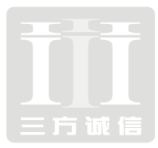 手机传真电子邮箱单位地址及邮编备注招标文件领取人签名招标文件发售人签名招标文件售价人民币0元/份